UMOWA NR …………………………zawarta w dniu …………………………… w  Zamościu  pomiędzy:Skarbem Państwa - 32 Wojskowym Oddziałem Gospodarczym w Zamościu z siedzibą przy ul. Wojska Polskiego 2 F, 22-400 Zamość, NIP 922-304-63-57, zwanym dalej Zamawiającym, reprezentowanym przez:SZEFA LOGISTYKI 32 WOG w Zamościu…………………………………………………………………………………………………………a ……………………………………………….. z siedzibą przy…………………………., działający na podstawie wpisu do ……………………, NIP: ………………………………., REGON……………………….., zwany dalej Wykonawcą,reprezentowany przez ……………………………..….Niniejsza umowa została zawarta zgodnie z wynikiem postępowania o udzielenie zamówienia publicznego, prowadzonego zgodnie z Regulaminem udzielania zamówień publicznych na roboty dostawy i usługi w 32 Wojskowym Oddziale Gospodarczym w Zamościu./§ 1Powyższa usługa ma na celu zabezpieczenie działalności szkoleniowej oraz administracyjnej jednostek i instytucji usytuowanych w powyższych lokalizacjach i może objąć cały obszar Rzeczypospolitej Polskiej oraz przejazdy poza jej granice. Usługa powinna zapewnić dojazd żołnierzy oraz pracowników do ośrodków szkolenia poligonowego i innych wojskowych ośrodków szkoleniowych, na strzelnice, szkolenia spadochronowe, do portów lotniczych w czasie przemieszczania Polskich Kontyngentów Wojskowych, zabezpieczenie uroczystości wojskowych oraz odpraw, zgodnie z przesłanymi w tym zakresie potrzebami jednostek wojskowych. Usługa powinna zapewnić również dojazd z miejsc szkolenia do macierzystej jednostki wojskowej.Usługi świadczone będą nieregularnie wg potrzeb i na podstawie zgłoszeń Zamawiającego w okresie obowiązywania niniejszej umowy.Termin i trasa przejazdu określana będzie każdorazowo przez Zamawiającego. Wykonawca zobowiązuje się do świadczenia usług wyłącznie przy wykorzystaniu sprawnych technicznie, posiadających aktualne okresowe badania techniczne, polisy OC 
i NNW, wyposażenie zgodne z minimalnymi wymogami Zamawiającego w standardzie 
tj.: autobusów o liczbie 48 miejsc siedzących oraz busów o liczbie 22 miejsc siedzących w liczbie zapewniającej wykonanie przedmiotu umowy.Wykonanie usługi liczone będzie od miejsca zbiórki (lokalizacji danej jednostki wojskowej lub instytucji) wskazanej w zamówieniu przez osobę upoważnioną przez Zamawiającego do miejsca docelowego, zaś w przypadku przewozu osób w jedną stronę Zamawiający pokrywa koszty przejazdu powrotnego po tej samej trasie. Przejazd powinien być wykonany optymalną pod względem czasu dojazdu i odległości trasą, także z wykorzystaniem istniejącej sieci dróg płatnych i autostrad.§ 2Wykonawca zobowiązuje się wykonać przedmiot umowy siłami własnymi/przy udziale podwykonawcy. Wykonawca zrealizuje przedmiot umowy z udziałem podwykonawcy: ……………………………………….. w następującym zakresie: ……………………………Zlecenie wykonania części zamówienia podwykonawcy nie zmienia zobowiązań Wykonawcy wobec Zamawiającego za wykonanie tej części zamówienia i nie powoduje zwiększenia wynagrodzenia Wykonawcy za wykonanie niniejszej umowy.Wykonawca ponosi wobec Zamawiającego pełną odpowiedzialność za należyte wykonanie usługi powierzonej podwykonawcy.Wykonawca zobowiązuje się wykonać przedmiot zamówienia przy udziale innego podmiotu, na zasoby którego Wykonawca powoływał się na zasadach określonych w art. 22a ust. 1 ustawy Prawo zamówień publicznych, w celu wykazania spełniania warunków udziału w postępowaniu, o których mowa w art. 22 ust. 1b ustawy Pzp, tj. przy udziale: ……………………………………………w zakresie: …………………………………………..Jeżeli zmiana albo rezygnacja z podwykonawcy, o którym mowa w ust. 5, dotyczy podmiotu, na którego zasoby Wykonawca powoływał się, na zasadach określonych w art. 22a ust. 1 Pzp, w celu wykazania spełnienia warunków udziału w postępowaniu, o których mowa w art. 22 ust. 1b Pzp, Wykonawca jest obowiązany wykazać Zamawiającemu, 
iż proponowany inny podwykonawca lub Wykonawca samodzielnie spełnia je w stopniu nie mniejszym niż wymagany w trakcie postępowania o udzielenie zamówienia.Niewywiązanie się Wykonawcy z obowiązku określonego w ust. 6  skutkować będzie odstąpieniem od umowy przez Zamawiającego z winy Wykonawcy oraz zastosowaniem kary umownej zgodnie z § 7 ust. 1 pkt 5) umowy.Jeżeli powierzenie podwykonawcy (innego niż określony w ust. 6-7) wykonania części zamówienia na usługi następuje w trakcie jego realizacji, Wykonawca na żądanie zamawiającego przedstawia oświadczenie, o którym mowa w art. 25a ust.1 Pzp, lub oświadczenia lub dokumenty potwierdzające brak podstaw wykluczenia wobec tego podwykonawcy.Jeżeli zamawiający stwierdzi, że wobec danego podwykonawcy zachodzą podstawy wykluczenia, Wykonawca obowiązany jest zastąpić tego podwykonawcę lub zrezygnować z powierzenia wykonania części zamówienia podwykonawcy.Powierzenie  wykonania części zamówienia podwykonawcom nie zwalnia Wykonawcy
z odpowiedzialności za należyte wykonanie tego zamówienia.Zamawiający zobowiązuje się składać do Wykonawcy faksem lub pocztą elektroniczną zapotrzebowanie (Wzór Zapotrzebowania – stanowi Załącznik nr 1 do niniejszej umowy), w którym określi termin, ilość osób, trasę wykonania usługi oraz dowódcę/dysponenta pojazdu upoważnionego do podpisu „Karty rozliczenia zadania transportowego realizowanego dla danej jednostki wojskowej lub instytucji wojskowej znajdujących się na zaopatrzeniu logistycznym 32 Wojskowego Oddziału Gospodarczego w Zamościu (Wzór Karty rozliczenia zadania transportowego – stanowi Załącznik nr 2 do niniejszej umowy).O terminie przewozu Zamawiający zobowiązany jest powiadomić faksem lub pocztą elektroniczną Wykonawcę na co najmniej 48 godzin przed terminem planowanego wyjazdu. W razie wystąpienia nagłej potrzeby wykonania usługi Zamawiający zastrzega sobie możliwość skrócenia terminu, o którym mowa w ust. 12 do ………. godzin – zgodnie z przyjętą ofertą.Zamawiający może zrezygnować ze świadczenia usługi w danym dniu po uprzednim poinformowaniu Wykonawcy faksem lub telefonicznie na co najmniej 8 godzin przed terminem świadczenia usługi. Osobami upoważnionymi ze strony Zamawiającego do zapotrzebowania usługi są:……………………………………………….  tel.: ………………….,……………………………………………….. tel.: …………………..Osobą upoważnioną ze strony Wykonawcy do przyjmowania zleceń jest:……………………………………………….., tel.: …………………………….Osobą upoważnioną do potwierdzania prawidłowego wykonania usługi jest wyznaczony w zapotrzebowaniu dowódca/dysponent pojazdu.Zamawiający zastrzega sobie możliwość sprawdzenia posiadania przez pojazd Wykonawcy aktualnych badań technicznych, polisy OC i NW oraz stanu technicznego pojazdu. Do wykonania sprawdzenia stanu technicznego upoważnieni są przedstawiciele Policji, Żandarmerii Wojskowej (ŻW), przedstawiciele Zamawiającego oraz dowódca/dysponent pojazdu. Po zakwestionowaniu stanu technicznego pojazdu/ów przez Policję, ŻW, przedstawiciela Zamawiającego lub dowódcę/dysponenta pojazdu, Wykonawca zobowiązuje się w ciągu 1 godziny podstawić inny, sprawny technicznie pojazd.W przypadku niemożności wykonania zleconej usługi w terminie lub w wyniku potwierdzonych nieprawidłowości stanu technicznego pojazdów Wykonawcy, niepełnego ukompletowania wyposażenia dodatkowego pojazdów oraz braku wymaganych polis czy też stanu kierowcy uniemożliwiającego prowadzenie pojazdów oraz niezachowanie terminu podstawienia zastępczego środka transportu w czasie określonym w ust. 17         – Zamawiający ma prawo zlecić wykonanie usługi innemu przewoźnikowi na koszt Wykonawcy, niezależnie od innych skutków określonych w § 3 pkt 12. Zamawiający nie ponosi żadnej odpowiedzialności za wypadki i zdarzenia jakiegokolwiek typu, w wyniku których nastąpi uszkodzenie ciała, śmierć czy szkoda materialna, spowodowane z winy Wykonawcy.Zamawiający wymaga od Wykonawcy zatrudnienia na umowę o pracę osób wykonujących czynności kierowcy, o ile mieszczą się one w zakresie art. 22 § 1 Kodeksu Pracy, który brzmi: „Przez nawiązanie stosunku pracy pracownik zobowiązuje się 
do wykonywania pracy określonego rodzaju na rzecz pracodawcy i pod jego kierownictwem oraz w miejscu i czasie wyznaczonym przez pracodawcę, a pracodawca – do zatrudniania pracownika za wynagrodzeniem”.W trakcie realizacji zamówienia na każde wezwanie Zamawiającego w wyznaczonym w tym wezwaniu terminie, Wykonawca przedłoży Zamawiającemu wskazane poniżej dowody, w celu potwierdzenia spełnienia przez Wykonawcę  wymogu zatrudnienia na podstawie umowy o pracę osób wykonujących wskazane w ust. 20  czynności w trakcie realizacji zamówienia:oświadczenie Wykonawcy o zatrudnieniu na podstawie umowy o pracę osób wykonujących czynności, których dotyczy wezwanie Zamawiającego. Oświadczenie to powinno zawierać w szczególności: dokładne określenie podmiotu składającego oświadczenie, datę złożenia oświadczenia, wskazanie, że objęte wezwaniem czynności wykonują osoby zatrudnione na podstawie umowy o pracę wraz 
ze wskazaniem liczby tych osób, rodzaju umowy o pracę i wymiaru etatu oraz podpis osoby uprawnionej do złożenia oświadczenia w imieniu Wykonawcy;poświadczoną za zgodność z oryginałem odpowiednio przez Wykonawcę lub podwykonawcę kopię umowy/umów o pracę osób wykonujących w trakcie realizacji zamówienia czynności, których dotyczy ww. oświadczenie Wykonawcy lub podwykonawcy (wraz z dokumentem regulującym zakres obowiązków, jeżeli został sporządzony). Kopia umowy/umów powinna zostać zanonimizowana w sposób zapewniający ochronę danych osobowych pracowników, zgodnie z przepisami ustawy z dnia 10 maja 2018 r. o ochronie danych osobowych (tj. w szczególności bez imion, nazwisk, adresów, nr PESEL pracowników). Informacje, takie jak: data zawarcia umowy, rodzaj umowy o pracę i wymiar etatu powinny być możliwe do zidentyfikowania;zaświadczenie właściwego oddziału ZUS, potwierdzające opłacanie przez Wykonawcę lub podwykonawcę składek na ubezpieczenia społeczne i zdrowotne 
z tytułu zatrudnienia na podstawie umów o pracę za ostatni okres rozliczeniowy;poświadczoną za zgodność z oryginałem odpowiednio przez Wykonawcę lub podwykonawcę kopię dowodu potwierdzającego zgłoszenie pracownika przez pracodawcę do ubezpieczeń, zanonimizowaną w sposób zapewniający ochronę danych osobowych pracowników, zgodnie z przepisami ustawy z dnia 10 maja 
2018 r. o ochronie danych osobowych.Z tytułu niespełnienia przez Wykonawcę lub podwykonawcę wymogu zatrudnienia na  podstawie umowy o pracę osób wykonujących wskazane w ust. 20 czynności,  Zamawiający przewiduje sankcję w postaci obowiązku zapłaty przez Wykonawcę kary umownej w wysokości określonej w § 7 ust.1 pkt 4) niniejszej umowy. Niezłożenie przez Wykonawcę w wyznaczonym przez Zamawiającego terminie żądanych przez Zamawiającego dowodów w celu potwierdzenia spełnienia przez Wykonawcę lub podwykonawcę wymogu zatrudnienia na podstawie umowy o pracę, traktowane będzie jako niespełnienie przez Wykonawcę lub podwykonawcę wymogu zatrudnienia 
na podstawie umowy o pracę osób wykonujących wskazane w ust. 20 czynności.W przypadku uzasadnionych wątpliwości co do przestrzegania prawa pracy przez                                Wykonawcę lub podwykonawcę, Zamawiający może zwrócić się o przeprowadzenie kontroli przez Państwową Inspekcję Pracy.§ 3Wykonawca zobowiązuje się do wykonywania usługi zgodnie z wymogami:Kodeksu pracy;ustawy z dnia 16 kwietnia 2004 r. o czasie pracy kierowców (Dz. U. z 2019 r.,  poz. 1412 - tekst jednolity z późniejszymi  zmianami);ustawy z dnia 6 września 2001 r. o transporcie drogowym (Dz. U. z 2019 r., poz.2140 tekst jednolity z późniejszymi zmianami); ustawy z dnia 20 czerwca 1997 r. Prawo o ruchu drogowym (Dz. U. z 2020 r., poz. 110 tekst jednolity z późniejszymi zmianami);ustawy z dnia 5 stycznia 2011 r. o kierujących pojazdami (Dz. U. z 2020 r., 
poz. 1268 tekst jednolity z późniejszymi zmianami).Wykonawca zobowiązuje się podstawić każdorazowo sprawny środek transportu tj.: autokar/bus wraz z kierowcą w miejscu i czasie wyznaczonym przez Zamawiającego 
w Zapotrzebowaniu.Wykonawca jest zobowiązany do zapewnienia Zamawiającemu autokarów o wymaganej w Zapotrzebowaniu ilości miejsc siedzących.Wykonawca jest zobowiązany do zapewnienia odpowiednich warunków bezpieczeństwa, higieny i standardu określonego w Szczegółowym opisie przedmiotu zamówienia zawartym w Specyfikacji Istotnych Warunków Zamówienia. W okresie zimowym pojazdy muszą posiadać sprawne ogrzewanie, a w okresie letnim sprawną klimatyzację.Wykonawca gwarantuje bezpieczeństwo osób i mienia podczas wykonywania usług przewozu osób.Wykonawca zobowiązuje się do posiadania wymaganych przepisami prawa dokumentów przewozowych związanych z transportem osób i ponosi z tego tytułu wszelką odpowiedzialność. Wykonawca ponosi koszty przejazdu całej trasy, godziny przestojowe dla kierowców wynikające z przepisów o ruchu drogowym, noclegi i należne diety kierowców, opłaty za przejazdy płatnymi odcinkami autostrad, odcinkami objętymi systemem Via TOLL, bilety parkingowe, mycie pojazdów.Koszty zatrudnienia, należnych diet kierowców, kosztów poniesionych za hotel, eksploatacji i konserwacji pojazdu ponosi Wykonawca.Wykonawca zobowiązuje się odbyć podróż najkorzystniejszą trasą przejazdu,  uwzględniając jak najniższe koszty przewozu Zamawiającego.Wykonawca zobowiązuje się do podstawienia środków transportowych 
tj.: autokarów/busów zastępczych, w przypadku awarii - w czasie do 3 godz. 
na dystansie 100 km, a w przypadku transportu osób na dystansie przekraczającym 
100 km - czas podstawienia pojazdu zastępczego może się wydłużyć o 2 godziny 
na każde 100 km.W przypadku podstawienia pojazdów zastępczych niesprawnych technicznie, Wykonawca jest zobowiązany w przeciągu 1 godziny wymienić niesprawny pojazd 
na inny - sprawny.W razie wystąpienia okoliczności uniemożliwiających dokonanie przewozu zgodnie 
z treścią umowy, Wykonawca zobowiązany jest zapewnić przejazd przy użyciu obcych środków transportu bez dodatkowej opłaty. Kierowcy są zobligowani do wcześniejszego zaznajomienia się z trasą przejazdu.Kierowcy zobowiązani są do posiadania telefonu komórkowego, którego numer powinien być podany do wiadomości Zamawiającego przed terminem wyjazdu.W przypadku spowodowania kolizji lub wypadku z winy Wykonawcy, w którym ucierpieli ludzie lub ulegnie zniszczeniu przewożone mienie, odpowiedzialność w całości spoczywa na  Wykonawcy.W okresie trwania umowy Wykonawca zobowiązany jest do pisemnego zawiadomienia Zamawiającego w terminie do 7 dni o:zmianie siedziby lub nazwy firmy Wykonawcy,ogłoszeniu upadłości Wykonawcy,zmianie osób reprezentujących Wykonawcę,wszczęciu postępowania upadłościowego, w którym uczestniczy Wykonawca,ogłoszenie likwidacji firmy Wykonawcy,zawieszeniu działalności firmy Wykonawcy.Niezawiadomienie w terminie Zamawiającego o zaistniałych powyższych zdarzeniach może spowodować odstąpienie od umowy przez Zamawiającego z przyczyn zawinionych przez Wykonawcę.Wykonawca oraz podwykonawca zobowiązani są do posiadania aktualnej opłaconej polisy odpowiedzialności cywilnej w zakresie prowadzonej działalności związanej 
z przedmiotem zamówienia lub innego dokumentu potwierdzającego, że Wykonawca 
i podwykonawca są ubezpieczeni od odpowiedzialności cywilnej w zakresie prowadzonej działalności związanej z przedmiotem zamówienia - opiewającego na kwotę nie mniejszą niż …………………..   przez cały okres trwania umowy. W przypadku, gdy ww. dokument straci ważność w trakcie trwania umowy, Wykonawca 
i podwykonawca zobowiązani są przedstawić Zamawiającemu dokument ważny 
na kolejny okres trwania umowy, przed wygaśnięciem ważności  poprzedniego dokumentu.§ 4Termin realizacji umowy ustala się: od dnia podpisania umowy do dnia 31.12. 2021 r. lub do wyczerpania kwoty, o której mowa w § 5 ust. 1. § 5Maksymalna wartość niniejszej umowy nie przekroczy kwoty:NETTO: …………………… zł(słownie: ………………………………………………………………00/100 złotych)BRUTTO: ………………… zł(słownie: ………………………………………………………………00/100 złotych) w tym podatek VAT w wysokości  8 % w przypadku przejazdów krajowych                                                               0 % w przypadku przejazdów zagranicznychWynagrodzenie Wykonawcy z tytułu realizacji umowy liczone będzie jako iloczyn ilości przejechanych kilometrów oraz odpowiednio cen jednostkowych za 1 kilometr: CENA ZA 1 KILOMETR – dla AUTOKARU do 48 miejsc siedzących:Przejazdy krajowe:netto: ………….....…………zł (słownie: ………………………………………………………..….……00/100złotych), brutto: …………..................zł (słownie: ………………………………….……….……….………00/100 złotych), w tym podatek VAT …….. %Przejazdy zagraniczne:netto: ………….....…………zł (słownie: ………………………………………………………..….……00/100złotych), brutto: …………..................zł (słownie: ………………………………….……….……….………00/100 złotych), w tym podatek VAT …….. %CENA ZA 1 KILOMETR – dla BUSA do 22 miejsc siedzących:Przejazdy krajowe:netto: ………….....…………zł (słownie: ………………………………………………………..….……00/100złotych), brutto: …………..................zł (słownie: ………………………………….……….……….………00/100 złotych), w tym podatek VAT …….. %Przejazdy zagraniczne:netto: ………….....…………zł (słownie: ………………………………………………………..….……00/100złotych), brutto: …………..................zł (słownie: ………………………………….……….……….………00/100 złotych), w tym podatek VAT …….. %zgodnie z przyjętą ofertą oraz formularzem cenowym.§ 6Zapłata wynagrodzenia następować będzie po zakończeniu usługi w terminie          21 DNI – zgodnie z przyjęta ofertą - od daty otrzymania przez Zamawiającego poprawnie wystawionej faktury VAT wraz z dołączoną kopią Karty rozliczenia zadania transportowego. Wynagrodzenie za wykonaną usługę będzie obliczone jako iloczyn ceny jednego kilometra i ilości przejechanych kilometrów.Kartę rozliczenia zadania transportowego wypełnia się w dwóch egzemplarzach. Powinna ona być wypełniona i podpisaną przez kierowcę oraz dowódcę/dysponenta pojazdu. Za prawidłowe wypełnienie Karty rozliczenia zadania transportowego odpowiada dowódca/dysponent pojazdu, ze szczególnym uwzględnieniem czytelnych podpisów wymaganych na ww. dokumencie.Kartę rozliczenia zadania transportowego przed rozpoczęciem usługi transportowej zobowiązany jest dostarczyć do pojazdu „dowódca/dysponent pojazdu”, który 
po zakończeniu wykonania usługi transportowej jest zobowiązany do przekazania jednego wypełnionego egzemplarza dla kierowcy. Nieprawidłowe wypełnienie Karty rozliczenia zadania transportowego skutkuje prawem Zamawiającego do odmowy przyjęcia faktury za wykonanie usługi.Kierowca pojazdu ma prawo żądać od dowódcy/dysponenta prawidłowego wypełnienia Karty rozliczenia zadania transportowego. Kierowca zobowiązany jest umożliwić sprawdzenie stanu początkowego i końcowego licznika oraz potwierdzić go podpisem. Za datę płatności przyjmuje się dzień obciążenia rachunku bankowego Zamawiającego.§ 7Wykonawca zapłaci Zamawiającemu kary umowne w wysokości:10% wartości umowy brutto określonej w § 5 ust. 1 niniejszej umowy - w przypadku odstąpienia od umowy przez Wykonawcę lub Zamawiającego z powodu okoliczności, za które odpowiada Wykonawca;20 % wartości wykonywanego zadania transportowego brutto - w przypadku niewykonania lub nienależytego wykonania danego zlecenia przewozu za każdy stwierdzony przypadek;0,2% wartości umowy brutto określonej w § 5 ust. 1 niniejszej umowy - za każdą godzinę opóźnienia w realizacji umowy w danym dniu;50 zł (słownie: pięćdziesiąt złotych) za każdy pełny dzień - za niedopełnienie wymogu zatrudniania kierowców świadczących usługi na podstawie umowy 
o pracę. Powyższa kara będzie naliczana oddzielnie za każdą osobę świadczącą usługi, a niezatrudnioną przez Wykonawcę lub podwykonawcę na postawie umowy o pracę;5% umowy brutto określonej w § 5 ust. 1 niniejszej umowy - za zmianę albo rezygnację z podwykonawcy, o którym mowa w ust. 6 § 2 umowy, na którego zasoby Wykonawca powoływał się, na zasadach określonych w art. 22a ust. 1 Pzp, w celu wykazania spełnienia warunków udziału w postępowaniu, o których mowa w art. 22 ust. 1b Pzp, i nie wykazanie Zamawiającemu, iż proponowany inny podwykonawca lub Wykonawca samodzielnie spełnia je w stopniu nie mniejszym niż wymagany w trakcie postępowania o udzielenie zamówienia.Postanowienia ust. 1 nie wyłączają prawa Zamawiającego do dochodzenia 
od Wykonawcy odszkodowania uzupełniającego na zasadach ogólnych, jeżeli wartość powstałej szkody przekroczy wartość kar umownych.Wykonawca w przypadku naruszenia przez jego pracowników zasad obowiązujących 
na  terenie jednostki przepisów w zakresie wejścia/wyjścia, wjazdu/wyjazdu do jednostki 
i przebywania na jej terenie w szczególności polegające na: nieuprawnione użytkowanie przepustek,przebywanie poza terenem wyznaczonym do wykonywania prac,wykonywanie prac pod wpływem alkoholu lub innego środka odurzającego,palenie tytoniu poza miejscami wyznaczonymi do tego celu,niestosowanie się do poleceń służb porządkowo – ochronnych kompleksu,wnoszenie bez zgody osób nadzorujących realizację przedmiotu umowy urządzeń do przetwarzania obrazu i dźwiękuzapłaci kary umowne w wysokości 200,00 zł (słownie: dwieście złotych) za każdy stwierdzony przypadek.Wykonawca wyraża zgodę na potrącenie ewentualnych kar umownych z wynagrodzenia za wykonanie niniejszej umowy.§ 8Zamawiający ma prawo odstąpienia od umowy bez zachowania okresu wypowiedzenia 
w następujących przypadkach:z przyczyn zawinionych przez Wykonawcę;wykonywania przez Wykonawcę usługi złej jakości lub niezgodnie ze złożonym Zapotrzebowaniem - po drugim udokumentowanym przez Zamawiającego opóźnieniu Wykonawcy w wykonaniu usługi;wykonywania usług z opóźnieniem - po drugim udokumentowanym przez Zamawiającego opóźnieniu Wykonawcy w wykonaniu usługi);zmiany w strukturze organizacyjnej lub decyzyjnej w zakresie zabezpieczenia usług przewozu osób w jednostkach organizacyjnych MON po stronie Zamawiającego;jeżeli Wykonawca zmieni albo zrezygnuje z podwykonawcy, o którym mowa 
w 2 § ust. 6 umowy, na którego zasoby Wykonawca powoływał się, na zasadach określonych w art. 22a ust. 1 Pzp, w celu wykazania spełnienia warunków udziału 
w postępowaniu, o których mowa w art. 22 ust. 1b Pzp, i nie wykaże Zamawiającemu, 
iż proponowany inny podwykonawca lub Wykonawca samodzielnie spełnia 
je w stopniu nie mniejszym niż wymagany w trakcie postępowania o udzielenie zamówienia;zostanie złożony wniosek o upadłość firmy Wykonawcy lub rozwiązanie firmy.W powyższym wypadku Wykonawca może żądać jedynie wynagrodzenia należnego 
mu z tytułu wykonania części umowy.Odstąpienie od umowy powinno nastąpić w formie pisemnej z podaniem uzasadnienia w terminie 30 dni od powzięcia wiadomości o okolicznościach uzasadniających odstąpienie od umowy. § 9W przypadku zmian przepisów prawa w zakresie wykonywania przedmiotu umowy Wykonawca jest zobowiązany do stosowania się do nich bez obciążania Zamawiającego dodatkowymi czynnościami nieprzewidzianymi w umowie, a w szczególności dodatkowymi obciążeniami finansowymi, z wyłączeniem obowiązków leżących po stronie Zamawiającego nałożonych na niego przez zmianę prawa.§ 10Wykonawca ustanawia swojego przedstawiciela w osobie:  …………………………………………………………………..Przed zawarciem umowy wybrany Wykonawca dostarczy Zamawiającemu „Wykaz osób związanych z realizacją umowy” (wg wzoru stanowiącego załącznik nr 5 do OPZ) oraz „Wykaz pojazdów i sprzętu przewidzianych podczas realizacji umowy” (wg wzoru stanowiącego załącznik nr 6 do OPZ) z uwzględnieniem niżej wymienionych danych:W przypadku, gdy Wykonawcą będzie podmiot krajowy niezatrudniający cudzoziemców:imię i nazwisko osoby,rodzaj, seria i numer aktualnego dokumentu tożsamości z podaniem organu             wydającego, numery rejestracyjne samochodów oraz innego sprzętu,W przypadku, gdy Wykonawcą będzie podmiot krajowy zatrudniający cudzoziemców lub podmiot zagraniczny zatrudniający pracowników nieposiadających obywatelstwa polskiego:imię i nazwisko osoby,datę i miejsce urodzenia,obywatelstwo,nr paszportu lub innego dokumentu tożsamości (rodzaj) z podaniem organu            wydającego oraz daty wydania i terminu ważności,numery rejestracyjne samochodów oraz innego sprzętu.       Zamawiający na podstawie: Instrukcji o ochronie obiektów wojskowych Szt.Gen. 1686/2017 wprowadzonej Decyzją Nr Z-12/MON Ministra Obrony Narodowej 
z dnia 7 lipca 2017 r. w sprawie wprowadzenia z dniem 1 sierpnia 2017 roku do użytku w ”Instrukcji o ochronie obiektów wojskowych”, Decyzji Nr 19/MON Ministra Obrony Narodowej z dnia 24 stycznia 2017 r. w sprawie organizowania współpracy międzynarodowej w resorcie obrony narodowej (Dz. Urz. MON poz. 18), Rozkazu Dowódcy Generalnego Rodzajów Sił Zbrojnych Nr Z-405 z dnia 27 lipca 2015 r. w sprawie organizacji systemu przepustkowego jednostkach organizacyjnych podległych Dowódcy Generalnemu Rodzajów Sił Zbrojnych  zastrzega sobie, iż warunkiem wstępu cudzoziemców na teren chronionych obiektów wojskowych jest wydanie przez właściwy organ wojskowy „Jednorazowego pozwolenia” uprawniającego do wejścia/wjazdu na teren chronionych obiektów wojskowych. Wydanie „Jednorazowego pozwolenia” jest uzależnione od wyrażenia przez Służbę Kontrwywiadu Wojskowego pozytywnej opinii w przedmiotowej sprawie.       Wstęp OBCOKRAJOWCÓW do obiektów wojskowych może być realizowany wyłącznie na podstawie POZWOLEŃ wydanych na zasadach określonych w decyzji Nr 19/MON Ministra Obrony Narodowej z dnia 24 stycznia 2017 r. w sprawie organizowania współpracy międzynarodowej w resorcie obrony narodowej 
(Dz. Urz. MON poz. 18).Wykonawca zobowiązuje się z wyprzedzeniem, co najmniej dwudniowym, uzgadniać wszelkie zmiany osobowe, jakie nastąpią w trakcie trwania realizacji zamówienia  oraz uaktualnić wykaz pracowników realizujących przedmiot zamówienia.Przed rozpoczęciem realizacji zadania, osoba reprezentująca Zamawiającego/Dowódcę jednostki dla której realizowana jest usługa, zapozna pracowników Wykonawcy z zasadami obowiązującymi na terenie chronionego kompleksu wojskowego.Wykonawca jest zobowiązany do stosowania się do obowiązujących przepisów w zakresie wejścia i wjazdu do jednostki oraz parkowania pojazdów.Wykonawca jest zobowiązany zapoznać się z wewnętrznymi regulacjami obowiązującymi na terenie Użytkownika kompleksu i ściśle ich przestrzegać. Dotyczy to w szczególności:Przebywania pracowników Wykonawcy jedynie w miejscach wykonywania prac, dostęp do innych pomieszczeń obiektu, do których jest on konieczny do poprawnego wykonania przedmiotu umowy, każdorazowo musi być uzgadniany z Komendantem ochrony jednostki, na terenie której wykonywane są prace, poprzez osobę odpowiedzialną ze strony WOG za realizację przedmiotu umowy. Uzyskania pozwolenia Dowódcy jednostki, na terenie której wykonywane są prace, na:wnoszenie na teren kompleksu (obiektu) sprzętu audiowizualnego oraz wszelkich urządzeń służących do rejestracji obrazu i dźwięku,użytkowanie w miejscu wykonywania prac telefonu komórkowego,użytkowanie aparatów latających (bezzałogowych statków powietrznych np. typu „Dron”).Przedmiot zamówienia, wszelkie informacje oraz materiały uzyskane w czasie i po jego realizacji nie mogą być wykorzystane do żadnego rodzaju materiałów promocyjnych i czynności z tym związanych, w szczególności prezentacji w środkach masowego przekazu, filmach, ulotkach, folderach itp.§ 11Ewentualne spory wynikłe w związku z realizacją postanowień niniejszej umowy, Strony będą starały się rozstrzygać w drodze negocjacji i porozumienia.W razie braku porozumienia spory będą podlegać rozstrzygnięciu przez sąd powszechny właściwy rzeczowo i miejscowo dla Zamawiającego.§ 12Wykonawca oświadcza, że rezygnuje z prawa do prywatności w zakresie imienia i nazwiska, o którym mowa w art. 5 ust. 2 ustawy z dnia 6 maja 2001 r. o dostępie do informacji publicznej (Dz.U. z 2019 r., poz. 1429)Wykonawca oświadcza, że zapoznał się z treścią klauzuli informacyjnej RODO stanowiącej załącznik nr 3 do umowy.§ 13Zgodnie z art. 144 ustawy Prawo zamówień publicznych wszelkie zmiany umowy mogą być dokonane jedynie za zgodą obu stron wyrażoną na piśmie w formie aneksu pod rygorem nieważności – wyłącznie zakresie określonym przepisami art. 144 ust. 1 ustawy Prawo zamówień publicznych.Zgodnie z art. 144 ust. 1 pkt 1) ustawy Prawo zamówień publicznych, Zamawiający przewiduje wprowadzenie zmian do treści zawartej umowy w stosunku do treści oferty, na podstawie której dokonano wyboru Wykonawcy w następujących okolicznościach 
i warunkach:zmiany powszechnie obowiązujących przepisów prawa, na mocy których na Zamawiającego lub Wykonawcę nałożony zostanie obowiązek zrealizowania przedmiotu zamówienia w sposób różniący się od zaoferowanego w ofercie lub obowiązek zmiany trybu wykonania usługi – z zastrzeżeniem, że zmiana przepisów nie była uchwalona przed wszczęciem postępowania o udzielenia zamówienia, w wyniku którego zawarto niniejsza umowę;zmniejszenia zakresu przedmiotu zamówienia w przypadku:zmian w planie finansowym Zamawiającego tj.: ograniczenia lub braku środków finansowych w planie finansowym Zamawiającego na realizację zadania stanowiącego przedmiot umowy -  skutkujących zmniejszeniem wynagrodzenia określonego w umowie, do wysokości wartości realizowanego lub zrealizowanego zakresu rzeczowego 
w ramach limitu środków finansowych zabezpieczonych w planie finansowym Zamawiającego;zmian w wysokości wynagrodzenia należnego Wykonawcy, jeżeli zmiany te będą miały wpływ na koszty wykonania zamówienia w następujących przypadkach:zmiany stawki podatku od towarów i usług, na zasadach określonych w przepisach wprowadzających zmianę stawki;zmiany wysokości minimalnego wynagrodzenia za pracę ustalonego na podstawie art. 2 ust. 3-5 ustawy z dnia 10 października 2002 r. 
o minimalnym wynagrodzeniu za pracę;zmiany zasad podlegania ubezpieczeniom społecznym 
lub ubezpieczeniu zdrowotnemu lub wysokości stawki składki 
na ubezpieczenia społeczne lub zdrowotne;zmiany terminu realizacji przedmiotu zamówienia, w przypadku:gdy wykonanie zamówienia w określonym pierwotnym terminie nie leży w interesie Zamawiającego - o okres umożliwiający osiągnięcie uzasadnionego interesu Zamawiającego;gdy podczas realizacji umowy wystąpią nieprzewidziane na etapie zawierania umowy okoliczności, które uniemożliwią zrealizowanie przedmiotu zamówienia w sposób przewidziany w ofercie, a udzielenie w tym zakresie innego zamówienia publicznego w trybie ustawy Prawo zamówień publicznych będzie niemożliwe lub niecelowe ze względu na interes publiczny;w sytuacjach szczególnych np. udział w szkoleniach i ćwiczeniach międzynarodowych  oraz zdarzeń losowych związanych ze specyfiką zadań Zamawiającego – o okres umożliwiający osiągnięcie uzasadnionego interesu Zamawiającego;działania siły wyższej, uniemożliwiającej wykonanie umowy 
w określonym  pierwotnie terminie – o okres działania siły wyższej oraz potrzeby do usunięcia skutków jej działania;zmiany kierowcy z zastrzeżeniem spełnienia warunku dotyczącego kwalifikacji zawodowych  tj.: uprawnień określonych w warunkach udziału w postępowaniu o udzielenie zamówienia publicznego zawartych w Specyfikacji Istotnych Warunków Zamówienia (SIWZ);w przypadku, gdy Zamawiający dopuści zmianę podwykonawcy, 
z zastrzeżeniem iż, zmiana podwykonawcy w sytuacji, kiedy Wykonawca opierał się na nim wykazując spełnienie warunków udziału w postępowaniu, musi być uzasadniona na piśmie przez Wykonawcę i wymaga pisemnej akceptacji Zamawiającego. Zamawiający zaakceptuje taką zmianę w terminie 14 dni od daty przedłożenia propozycji, wyłącznie wtedy, gdy nowo wskazany podwykonawca spełniał będzie warunki w stopniu nie mniejszym niż wymagany w trakcie postępowania o udzielenie zamówienia publicznego;w przypadku, gdy powierzenie podwykonawcy wykonania części zamówienia na usługi następuje w trakcie realizacji usługi, z zastrzeżeniem, że zmiana musi być uzasadniona na piśmie przez Wykonawcę i wymaga pisemnej akceptacji Zamawiającego. Zamawiający zaakceptuje taką zmianę w terminie 14 dni od daty przedłożenia propozycji zmiany z zastrzeżeniem, że Wykonawca  przedstawi oświadczenie, o którym mowa w art. 25a ust.1 Pzp, lub oświadczenia lub dokumenty potwierdzające brak podstaw wykluczenia wobec tego podwykonawcy. Jeżeli Zamawiający stwierdzi, że wobec danego podwykonawcy zachodzą podstawy wykluczenia, Wykonawca obowiązany jest zastąpić tego podwykonawcę lub zrezygnować z powierzenia wykonania części zamówienia podwykonawcy. Zmiana umowy dokonana z naruszeniem przepisu art. 144 ustawy prawo zamówień publicznych podlega unieważnieniu.§ 14W sprawach nieuregulowanych niniejsza umową mają zastosowanie przepisy powszechnie obowiązujące, w tym przepisy: ustawy z dnia 29 stycznia 2004 r. Prawo zamówień publicznych (Dz. U. z 2020 r., poz. 1440 - tekst jednolity z późniejszymi zmianami), Kodeksu Cywilnego (Dz. U. z 2014 r., poz. 121 - tekst jednolity z późniejszymi zmianami) oraz ustawy z dnia 20 czerwca 1997 r. Prawo o ruchu drogowym (Dz. U. z 2020 r., poz. 110 tekst jednolity z późniejszymi zmianami), ustawy z dnia 16 kwietnia 2004 r. o czasie pracy kierowców (Dz. U. z 2019 r.,  poz. 1412 - tekst jednolity z późniejszymi  zmianami), ustawy 
z dnia 6 września 2001 r. o transporcie drogowym (Dz. U. z 2019 r., poz.2140 tekst jednolity z późniejszymi zmianami), ustawy z dnia 5 stycznia 2011 r. o kierujących pojazdami 
(Dz. U. z 2020 r., poz. 1268 tekst jednolity z późniejszymi zmianami).§ 15Umowę sporządzono w trzech jednobrzmiących egzemplarzach, w tym: dwa (2) egzemplarze otrzymuje Zamawiający i jeden (1) egzemplarz otrzymuje Wykonawca.Załączniki: szt. 8 na str. …….:Wzór Zapotrzebowania.Wzór Karty rozliczenia zadania transportowego wraz z instrukcją;Klauzula informacyjna RODOWykaz osób;Wykaz pojazdów i sprzętu;Zobowiązanie innego podmiotu udostępniającego zasoby;Kserokopia oferty wraz z formularzem;ZAMAWIAJĄCY: 							WYKONAWCA.…………………….						      ………………………..Załącznik nr 1 do Umowy nr ………………. Zamość, dnia …………………WZÓRZAPOTRZEBOWANIEAdresatZgodnie z umową nr ………………….. z dnia …………… proszę o podstawienie autokaru(ów)/busa(ów) w ilości …..…  celem przewozu………………….. osób na trasie: ...............................................................…………………………………………….…………….. w dniach: ...............................................Autokar(y) należy podstawić o godz.: ....... w miejscowości: ...........................
ul. .............................Osobą wyznaczoną do kontaktów roboczych ze strony Zamawiającego jest: …………………….….. tel.: ………………...Dowódcą (dysponentem pojazdu) oraz osobą do podpisania karty rozliczenia zadania transportowego będzie: ………………………….							…………………..…………………..(podpis upoważnionego przedstawiciela Zamawiającego)Załącznik nr 2 do Umowy nr ………………………….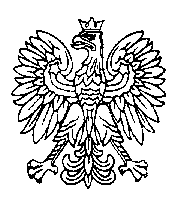 Egz. Nr ………WZÓRKARTA ROZLICZENIA ZADANIA TRANSPORTOWEGO NR …… DLA JEDNOSTKI WOJSKOWEJ ................... PRZEZ……………………Nr (nazwa) JW		nazwa przewoźnikaROZLICZENIE TRASY PRZEJAZDU I PRZEJECHANYCH KILOMETRÓW:Potwierdzam ilość przejechanych kilometrów                         			Potwierdzam ilość przejechanych kilometróww czasie realizacji zadania transportowego                         			w czasie realizacji zadania transportowego i odbiór                  			egz. Nr 2 Karty Rozliczenia Zadania Transportowego……………………………………………………..                          		………………………………………………………. ( Czytelny podpis dysponenta pojazdu)                                                         			                                                                            (Czytelny podpis kierowcy)
BARDZO WAŻNE PROSZĘ O UZUPEŁNIENIE WPISU W TABELI UWAGI DYSPONENTA POJAZDU W PRZYPADKU BRAKU UWAG PROSZĘ O WPIS BEZ UWAG                               NIEZBĘDNE DO ROZLICZENIA FAKTURY
ZA POPRAWNE WYPEŁNIENIE KARTY ODPOWIADA DYSPONENT POJAZDU-verte- wyjaśnienia do wypełnianiaInstrukcja wypełnienia Karty rozliczenia zadania transportowegoPrzebieg km za zadanie transportowe stanowi ilość kilometrów przejechanych przez pojazd (końcowy stan licznika – początkowy stan licznika) z miejsca podstawienia pojazdu w dyspozycję JW. (załadunku) do miejsca docelowego (rozładunku). Trasa dojazdu z siedziby przedsiębiorstwa do miejsca podstawienia pojazdu w dyspozycję i powrotu do siedziby firmy lub przejazdów w czasie, w którym pojazd nie jest wykorzystywany przez JW nie jest wliczana w przebieg za zadanie transportowe.Wyjątek stanowi realizacja zadań transportowych, w których przewóz osób realizowany jest tylko w jedną stronę, w takim przypadku Zamawiający pokrywa koszty przejazdu powrotnego po tej samej trasie. Wówczas liczba kilometrów stanowiących trasę przejazdu (końcowy stan licznika – początkowy stan licznika) mnożony jest razy dwa i wartość tą należy wpisać w kolumnę „Razem przebieg za całe zadanie transportowe”.Kartę wypełnia się w 2 egz. Egz. nr 1 – przekazywany jest do Zleceniodawcy – 32 WOG w Zamościu, Egz. nr  2 – przekazywany jest kierowcy i dołączany (lub jego kserokopia) do faktury za usługę.                               Załącznik nr 3 do Umowy nr ………………………….                                             Szanowni PaństwoDziałając na podstawie art. 13 ust. 1 i 2 RODO tj. rozporządzenia Parlamentu Europejskiego i Rady (UE) w sprawie ochrony osób fizycznych w związku 
z przetwarzaniem danych osobowych i w sprawie swobodnego przepływu takich danych oraz uchylenia dyrektywy 95/46/WE (ogólne rozporządzenie o ochronie danych) informuję Panią/Pana, że:
Administratorem danych osobowych jest:Komendant 
32 Wojskowego Oddziału Gospodarczego  
ul. Wojska Polskiego 2F, 22-400 Zamość,Administrator wyznaczył Inspektora Ochrony Danych, wszelkie pytania dotyczące ochrony danych osobowych proszę kierować na adres poczty elektronicznej:32wog.iod@ron.mil.plPaństwa dane będą przetwarzane w celu realizacji obowiązków związanych 
z Zakładowym Funduszem Świadczeń Socjalnych działającym w 32 Wojskowym Oddziale Gospodarczym. Podstawą  przetwarzania jest art. 6 ust. 1 lit. c oraz art. 9 ust. 2 lit. b rozporządzenia Parlamentu Europejskiego i Rady UE z dnia 27 kwietnia 2016r. w sprawie ochrony osób fizycznych w związku z przetwarzaniem danych osobowych 
( Dz.U.UE.L.2016.119.1) oraz ustawa z dnia 4 marca 1994 r. o zakładowym funduszu świadczeń socjalnych  (Dz.U. z 2019 r. poz. 1352 z późn. zm.)Państwa dane będą udostępniane wyłącznie podmiotom upoważnionym  na podstawie przepisów prawa.Dane nie będą przekazywane do państwa trzeciego ani organizacji międzynarodowej,Mogą Państwo złożyć wniosek dotyczący realizacji swoich uprawień:sprostowania (poprawienia) danych;usunięcia danych przetwarzanych bezpodstawnie;ograniczenia przetwarzania (wstrzymanie lub nieusuwanie swoich danych) dostępu do swoich danych osobowych;W związku z tym, że przetwarzanie danych odbywa się na podstawie przepisów prawa osobie której dane dotyczą  nie przysługuje prawo do:przeniesienie danych wniesienia sprzeciwu Podanie danych  jest wymogiem ustawowym. Konsekwencją ich nie podania byłby brak  możliwości zrealizowania zadań ustawowych przez Administratora. 
           Informuję Państwa, że zebrane dane osobowe nie będą poddawane profilowaniu lub zautomatyzowanemu podejmowaniu decyzji.Mogą Państwo wnieść skargę do:Prezesa 
Urzędu Ochrony Danych Osobowych
jeżeli w  Państwa ocenie przetwarzanie danych osobowych narusza przepisy prawa.Państwa dane będą przetwarzane przez okres określony w Jednolitym Rzeczowym Wykazie Akt.	) 				Załącznik nr 4 do Umowy nr ………………………….………………., dnia:…………….WYKAZ OSÓB Nazwa i adres firmy:..............................................................................................................................................................................………………………………………………………….………………………………………………………………………………………………
Nazwa zadania:..................................................................................................................................................................................Nr umowy: ...........................................................................................................................................................................................Termin realizacji umowy (prac): od: ……………………………. do: …………………………Wykaz osób przewidzianych do realizacji zamówienia, z uwzględnieniem danych: imię i nazwisko, stanowiska, rodzaj umowy 
o pracę oraz okres, na jaki umowa o pracę została zawarta (niezbędny do realizacji postanowień umowy w zakresie zatrudnienia 
na umowę o pracę) Wykaz osób nadzorujących i wykonujących roboty” z uwzględnieniem danych: imię i nazwisko osób wykonujących prace, rodzaj, seria i numer dokumentu tożsamości z podaniem organu wydającego (niezbędny do wejścia na teren kompleksu wojskowego w ...................................................)………………., dnia ……………………………..……………………………………………………………..                                                                 Załącznik nr 5 do Umowy nr …………………….                              (pieczęć i podpis Wykonawcy)……………., dnia:…………….WYKAZ POJAZDÓW i SPRZĘTUNazwa i adres firmy:...........................................................................................................................................................................Nazwa zadania:..............................................................................................................................................................................Nr umowy: .....................................................................................................................................................................................Termin realizacji umowy (prac): od: ……………………………. do: …………………………Wykaz pojazdów i sprzętu, przewidzianych podczas wykonywania zamówienia.………………………………………………………………………………………………..(pieczęć i podpis Wykonawcy)  Załącznik nr 6 do Umowy nr ……………………ZOBOWIĄZANIEINNEGO PODMIOTU UDOSTĘPNIAJĄCEGO ZASOBY………………………………………………………………………………………………………………………………………………………………………………………………………………(Nazwa i adres podmiotu udostępniającego zasoby)Oświadczam/my, że w postępowaniu o udzielenie zamówienia publicznego na usługi nieregularnego przewozu osób własnym środkiem transportu wraz z kierowcą - 
W ZAKRESIE  ZADANIA  NR …… - na podstawie art. 22a  ustawy z dnia 29 stycznia 2004 r. – Prawo zamówień publicznych (Dz. U. z 2015 r., poz. 2164 – tekst jednolity 
z późniejszymi zmianami) udostępniamy niezbędne zasoby dotyczące: Sytuacji ekonomicznej lub finansowejZdolności technicznej lub zawodowej(właściwe zaznaczyć)dla: ……………………………………………………………………………………………………(nazwa i adres Wykonawcy ubiegającego się o udzielenie zamówienia)Udostępniony Wykonawcy potencjał obejmuje następujący zakres:………………………………………………………….………………………………………………………….który zostaje oddany w/w Wykonawcy na okres: ……………………………………………Potencjał z zakresu: ……………………………………………………………………….. udostępniam Wykonawcy w następujący sposób:…………………………………………………………………………………………………………..…………………………………………………………………………………………………………..(należy podać sposób wykorzystania zasobów innego podmiotu przez Wykonawcę w celu oceny możliwości należytego wykonania zamówienia, tj.: należy podać, w jaki sposób podmiot udostępniający zasoby będzie się angażował w realizację zamówienia)UWAGA: na mocy art. 22a ust. 4 ustawy Pzp w odniesieniu do warunków dotyczących wykształcenia, kwalifikacji zawodowych lub doświadczenia, Wykonawca może polegać na zdolnościach innych podmiotów, jeśli podmioty te zrealizują usługi, do realizacji których te zdolności są wymagane.Charakter stosunku łączącego z Wykonawcą: ………………………………………………………………………………………………(należy wpisać, jaki charakter ma stosunek łączący Wykonawcę z innym podmiotem w celu oceny rzeczywistego dostępu Wykonawcy do udostępnionych zasobów, np.: umowa o podwykonawstwo, umowa zlecenie, umowa o dzieło, umowa najmu/dzierżawy, inne)Uwaga: Treść zobowiązania innego podmiotu musi określać: kto jest podmiotem przyjmującym, określać udostępnione zasoby, zakres zobowiązania podmiotu, czego konkretnie dotyczy zobowiązanie oraz w jaki sposób będzie ono wykonane, w tym jakiego okresu dotyczy. Data………………………………………………………………………(podpis upoważnionego przedstawiciela podmiotu składającego zobowiązania) Dysponent pojazdu  (stopień, imię i nazwisko, tel. kontakt.)Nr rejestracyjny pojazdu (pojazdów)Liczba miejsc siedzącychMiejsce rozpoczęcia wykonywania zadaniaData i godzina  rozpoczęcia wykonywania zadaniaPoczątkowy stan licznika (km)Opis przebiegu trasy (Główne miejscowości, punkty)Miejsce zakończenia wykonywania zadaniaData i godzina  zakończenia wykonywania zadaniaKońcowy stan licznika (km)Razem przebieg za całe zadanie transportowe (km)Uwagi dysponenta pojazdu:Uwagi Wykonawcy:Lp.Imięi nazwiskoRodzaj oraz data ważności dokumentu tożsamości(ze zdjęciem)Seria i nr dokumentu tożsamościOrgan wydający126781.2.3.4.5.Lp.MarkaModelTypNr rejestracyjny1.2.3.4.5.6.